The main nutrients are proteins, carbohydrates, fats, vitamins and minerals. Each nutrient has a different purpose.NutrientsProteinsFresh fish is a source of proteinProteins assist with growth and repair of the body.Proteins are found in animal products like meat, fish, cheese, milk and eggs. Vegetable sources include soya-bean products, pulses and nuts.CarbohydratesCarbohydrates are needed to give the body energy. There are two types of carbohydrate - starch and sugar.Starch is found in cereals, cornflour, potatoes, pasta and flour.Sugar is found in fruit, vegetables, honey, milk and malt products.Fats Fats help to provide concentrated sources of energy and help to insulate the body in cold weather. There are two main types.Saturated fats are usually obtained from animal sources, for example butter and lard. The exceptions are coconut and palm oils.Polyunsaturated fats come from vegetable sources, such as sunflower oil.VitaminsVitamins are needed in very small amounts for growth and health. The main vitamins are vitamin A, the B complex of vitamins, vitamin C and vitamin D. Uses and sources of vitaminsMineralsEggs are a source of calcium and iron.Minerals are needed in small amounts to help the body function properly and stay strong. Calcium and iron are two important minerals.CalciumCalcium is needed for the growth of healthy teeth and bones. Sources of calcium include milk, cheese, eggs, wholegrain cereals, green vegetables, bread and tofu.IronIron is needed for the formation of red blood cells. Sources of iron include red meat, green vegetables, eggs, lentils and bread.Other mineralsOther minerals that the body needs include potassium, sodium, magnesium and zinc.Nutritional propertiesStarchthickens a liquid by forming a suspension such as a sauceforms a gel when the suspension is heated, like adding cornflour to a custard powder and milk mixSugarflavours by sweeteningcolours by caramelising when heatedaerates when beaten with a fat such as in a cake mixProteinscan coagulate which is when a liquid becomes firmer, for example when an egg is heatedcan aerate a mixture, like whisking egg whites in a meringue mixFats shortens pastry (makes it more crumbly) by making it less stretchycan act as an emulsifying agent to stop two liquids from separatingmoistens a baked mixture such as a cakeTreating foodsSome foods have different working properties when treated in certain ways. They can be treated by:Aerating incorporates air by sieving, creaming, whisking, beating, folding and rolling, or rubbing in. Raising agents can be used to make a mixture lighter, for example, baking powder is used in cakes. Coagulation is when something thickens from a liquid to a solid. For example, raw eggs are clear and runny but become white and solid when heated. Preserving helps food to last longer through freezing, canning, jam-making, or pickling. Fats, sugar and oil are used in preserving.Tenderising tough meat makes it easier to eat. Lemon juice, vinegar or wine can be used as a marinade, or meat can be tenderised with mechanical action using a meat mallet or slow cooking.Thickening uses eggs, pulses, cereals and fruit to thicken liquids such as milk, and heat is usually applied. Egg custard is made like this.Combining foodsMost of these working properties can be found in many different foods. The functional properties of different foods can be combined by:Binding uses fats, eggs, cereals and flour to bind ingredients. For example, egg is used to bind together a biscuit mixture.Bulking forms the main structure of a food product, such as flour in biscuits and cakes.Enrobing means coating a food with another ingredient, for example, dipping fish in beaten egg and then breadcrumbs.Enriching is the addition of an ingredient to improve the quality. Nutrients are sometimes added to increase nutritional value.Fermentation uses yeast to convert carbohydrates into alcohol and carbon dioxide. In bread making, yeast is added to flour and water causing the dough to rise.Flavouring can be savoury, like herbs and spices, or sweet, like sugar or sweeteners. Sugar helps to soften the sharp taste of grapefruit.Shortening uses of oils and fats to reduce the development of gluten in pastry to make the dough less stretchy.Stabilising helps food keep its structure. Eggs and flour are used for stabilising.Setting means using ingredients to make foods firm, such as gelatine to set cold desserts.Food structuresWhen ingredients are combined they can form many different kinds of mixture or structure.Solution is when one substance is dissolve in another one, for example when sugar is dissolved in water we get a sugar solution.Colloid is a general term for when two substances are mixed together. For example milk has a colloidal structure, because it is made from microscopic drops of fat dispersed in a water-based liquid.Emulsion is when two unblendable liquids are mixed together, for example, oil and vinegar. An emulsifier like egg yolk is needed to stop them from separating. Emulsions are a particular type of colloid. Mayonnaise is an emulsion.Foam is when air bubbles are incorporated into a liquid, such as in whipped cream and meringueGel contains a small amount of a solid in a large amount of liquid. A small amount of gelatine can set a large amount of liquid.Suspension is when a solid is held in a liquid. The solid may sink if the mixture is not stirred. Flour (solid) is suspended in milk (liquid) when making a cheese sauce.AdditivesFood additives can be classified as natural or artificial.Natural additives occur naturally in foods. They are extracted and put into other foods. Caramelised sugar is used as colouring in cola.Artificial additives do not occur naturally. They are made synthetically for a certain purposes. For example tartrazine is a synthetic colouring added to some sweets to make them yellow.Uses for additivesBoth natural and artificial additives are used for many different reasons:Preservatives extend the shelf life of a product. Salt is used used in bacon and sausages.Colouring makes food products look more appealing and appetising.Flavourings can be used to add or improve the flavour of a food product. Vanilla flavouring is often added to cakes and biscuits.Emulsifiers are used to prevent ingredients from separating. For example, lecithin, which is found in eggs, is used to stop the ingredients in mayonnaise from separating.Foods can be acidic, alkaline or neutral. The rate a food deteriorates is determined by acidity and temperature. Foods must be reheated properly to prevent food poisoning.Food acidityAcidity or alkalinity of food is measured on the pH scale, which runs from 1 to 14. A strong acid will have a pH of 1, and a strong alkali will have a high pH value, like 14.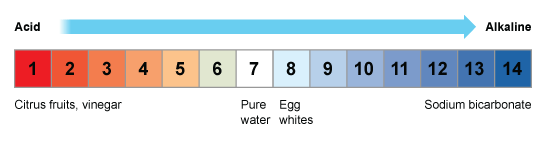 Some foods, such as citrus fruits, are acidic. Others, like sodium bicarbonate, are alkaline. Foods that are neither acid nor alkaline, like pure water, are called neutral and have a pH value of 7. Acidity or alkalinity affects:the taste of final productthe rate at which microorganisms grow within and upon foodExamplesAcidity or alkalinity can affect food in the following ways:Acidic fruit mixed with milk will cause the mixture to curdle.Vinegar (acid) is added to meringue to give it a soft marshmallow texture.Bicarbonate of soda (alkaline) acts as a raising agent during baking.Lemon juice (acid) helps prevent fruits like apples from discolouring.Food temperatureMicroorganisms in foodBacteria, mould and yeast are all types of microorganism. They cause food to change, sometimes making food unpalatable. Heating and cooling can make food less resistant to microorganisms. This affects its ability to stay fresh.ChillingDairy produce, cooked foods and raw ingredients should be kept at a temperature between 0°C and 5°C. This will slow the growth of microorganisms, but won't stop it.FreezingMeats, vegetables and ready meals can be frozen. Freezing maintains high standards of freshness and safety. Freezers store products at -18°C or below. Freezing does not kill microorganisms, but will keep them dormant until the food is unfrozen.Reheating foodsFood must be reheated to at least 72°C to avoid the risk of food poisoning. Leftovers should be disposed of quickly. Ranking testsSimilar products are tested for a specific characteristic, for example saltiness. Samples are given randomly coded names, and testers sort the products from most to least salty.Rating testsProducts are tested for a specific characteristic to find out if there is a noticeable difference between two products. For example, manufacturers can test a new low fat version of a product to see if it is similar to the original. The products are randomly coded and testers rate them using a scaleManufacturing specificationThe manufacturing specification lists information a manufacturer needs to produce the product. The specification records the stages of the production process, with details of all the characteristics (shape, size, texture, colour, flavour etc) required in the final product. It also lists where standard components can be used. A standard component is a pre-prepared ingredient used in the production of a food product, like pizza bases or ready-made sauces.Quality control checks will normally include:weight checks to make sure the product is the required weightvisual checks to make sure it looks the way it shouldtemperature checks to make sure it is being kept at an appropriate temperaturepH checks to make sure the food has the correct acidity/alkalinitymicrobiological checks to make sure bacteria are not at harmful levelschemical checks to guard against chemical contaminationmetal checks to guard against contamination by metals (usually at the packing stage, using a metal detector)organoleptic checks to check flavour, texture and aroma by sampling the food productThis flowchart shows where quality checks might take place during the production of pizza: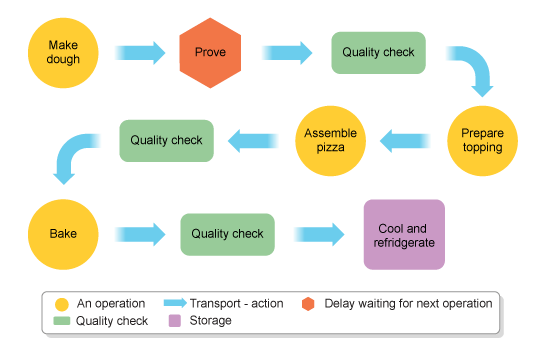 to preserve the productto protect the product from damageto make the product more attractive to the consumerto make it easier to transport the productEnvironmentally friendly packaging causes less damage to the environment. There are three types:Reusable packaging can be cleaned and re-used. For example, glass milk bottles are reused.Recyclable packaging is made of materials that can be used again, usually after processing. Recyclable materials include glass, metal, card and paper.Biodegradable packaging will easily break down in the soil or the atmosphere.Recyclable packaging should carry standard symbols that show what the product is made from and how it can be recycled. Layers of packaging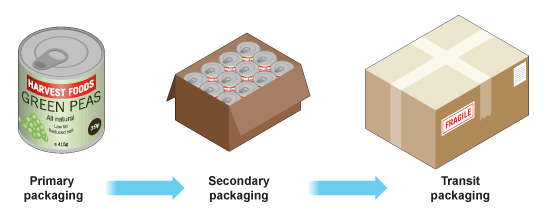 ing.Primary packaging is seen at the point of sale. It needs to contain and protect the food product, as well as display it and provide information.Secondary packaging is the middle layer of packaging - for example a cardboard box with a number of identical products inside.Transit packaging is the outer container that allows easier handling during transfer between factory, distribution centres and retailersLabellingThe Food Labelling Regulations of 1996 require certain information to be given on all pre-packed foods. These requirements are written by the EU.These are the items on the label that are required by law. manufacturer's name and contact detailsname of the product description of the productweight (some foods are exempt, for example bread)ingredients (listed in descending order of weight)cooking/heating instructions storage instructionsshelf lifeplace of originallergy informationThe Food Standards Agency devised a traffic light system to make it easier for consumers to know the nutritional content of food.Social, environmental and ethical factors affect the foods that consumers buy. Diets can be affected by allergies and intolerances. A balanced diet is needed to prevent health problems.Social factorsSocial factors are things that affect lifestyle, such as religion, family or wealth. These can change over time. Food developers need to be aware of these changes to make foods that meet the needs of consumers.For example, consumers now expect to find a wide range of foods. This is because:communities are more multicultural, meaning they are made up of different races and religions, often with their own traditional cuisinesTV cookery programmes encourage people to try new foodsincreased travel abroad means exposure to new foodsimproved transportation and technology means less reliance on local or seasonal produceEnvironmental and ethical factorsFood choices can be based on environmental and ethical factors.Environmental factorsEnvironmental factors are things that help reduce the impact of food production on the environment and might cause someone to choose to buy a product. For example, locally produced food doesn't have to be transported as far, so less CO2 is produced. This means there is less of an impact on the environment.Ethical factorsEthical factors are things that can be seen as morally right. For example, buying fair trade food which provides farmers with better working conditions.ExamplesSome environmental and ethical factors are:Fair trade food production aims to provide fair prices and better working conditions for farmers and farm workers.Farm assured means that the farms and food companies meet high standards of food safety and hygiene, animal welfare and environmental protection.Food miles means the distance that food travels from where it is grown to where it is bought. This is an environmental concern because of the CO2 emissions from transport.Free range is a method of farming where animals are allowed to roam freely.Genetically modified food is grown with genetic manipulation technology. Some people consider this a risk to the environment and choose GM-free products.Organic foods have been grown without the use of chemical fertilisers or pesticides.Seasonal foods means foods that are in season. Choosing these reduces food milesSustainability is food production that aims to preserve the world's natural resources for future generations.DietsDiets can be adopted for health reasons such as allergies, intolerances or needing to lose weight. Examples of diets are:Calorie controlled - food energy is measured in calories. Keeping calorie consumption below the energy your body uses up causes weight loss.Coeliac disease - an intolerance to gluten. Gluten is found in foods containing wheat, eg bread, cakes, and pasta.Diabetes - is where blood sugar level is higher than normal. Diabetics need to monitor carbohydrate intake.Lactose intolerance - is an inability to absorb the sugar that naturally occurs in cow's milk.Nut allergy - means a sensitivity to nuts, causing a reaction which can be severe.Vegetarian - means not eating meat and fish. Protein must be obtained from dairy products, nuts and pulses.High fibre dietFibre or non starch polysaccharide (NSP) is not absorbed by the body but is needed to help maintain a healthy digestive system. There are two types of fibre:Soluble fibre - found in fruit, vegetables, pulses and oats. It helps to reduce blood cholesterol.Insoluble fibre - found in cereal such as bread and pasta. It helps to stimulate the digestive system.DietsDiets can be adopted for health reasons such as allergies, intolerances or needing to lose weight. Examples of diets are:Calorie controlled - food energy is measured in calories. Keeping calorie consumption below the energy your body uses up causes weight loss.Coeliac disease - an intolerance to gluten. Gluten is found in foods containing wheat, eg bread, cakes, and pasta.Diabetes - is where blood sugar level is higher than normal. Diabetics need to monitor carbohydrate intake.Lactose intolerance - is an inability to absorb the sugar that naturally occurs in cow's milk.Nut allergy - means a sensitivity to nuts, causing a reaction which can be severe.Vegetarian - means not eating meat and fish. Protein must be obtained from dairy products, nuts and pulses.High fibre dietFibre or non starch polysaccharide (NSP) is not absorbed by the body but is needed to help maintain a healthy digestive system. There are two types of fibre:Soluble fibre - found in fruit, vegetables, pulses and oats. It helps to reduce blood cholesterol.Insoluble fibre - found in cereal such as bread and pasta. It helps to stimulate the digestive system.Healthy eating guidelines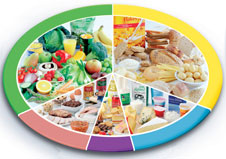 © Crown copyright material is reproduced with the permission of the Controller of HMSO and Queen's Printer for Scotland.Enlarge imageThe eatwell plate shows the proportions of food groups that should be eaten daily in a well-balanced diet.It shows a healthy diet should be high in fruit and vegetables, and starchy foods like bread and pasta. A smaller amount of dairy products like milk and cheese, and sources of protein such as meat or fish are also needed. Foods that are high in sugar or fat, like chocolate and crisps, are needed in a much smaller quantity.Effects of an unbalanced dietAn unbalanced diet includes too much or too little of the recommended food groups. This can lead to health problems, such as:coronary heart diseasehigh blood pressureobesitytooth decayHigh fibre dietFibre or non starch polysaccharide (NSP) is not absorbed by the body but is needed to help maintain a healthy digestive system. There are two types of fibre:Soluble fibre - found in fruit, vegetables, pulses and oats. It helps to reduce blood cholesterol.Insoluble fibre - found in cereal such as bread and pasta. It helps to stimulate the digestive system.Production systems consist of inputs, processes, outputs and feedback. There are different scales of food production that require different kinds of equipment. CAD and CAM can be used to design, test, and monitor processes. Standard components can be used to speed up production. Safety is ensured through hazard analysis and critical control point checks.Production systemsThe production process can be viewed as a system, incorporating the following elements: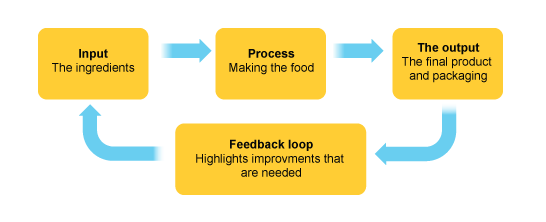 Inputs are everything that goes into the system, such as the ingredients.Processes include weighing, mixing, shaping and forming of mixtures, cooking, cooling, and packaging. Checks are carried out throughout the process.Output is the end product, complete with packaging.Feedback can happen throughout the production process. Control checks flag up the need for alteration and improvement to the inputs or processes.Computer aided manufactureComputer Aided Manufacture (CAM) efficiently controls and monitors production using computers. Multiple processes can be carried out at the same time.ExamplesCAM is used to:monitor temperaturemonitor weightcheck pHcontrol conveyor belt speedmonitor quantities of ingredientsAdvantagesmore consistent resultsreduces labour costsimproves accuracy, reducing wastefaster for high-volume productionimproved saftey and hygieneeasier monitoringDisadvantagesexpensive to set upneeds skilled operatorscan be slower for one-off or low-volume productionEquipmentA range of electrical and mechanical equipment is used to make sure that products are consistent, or to reduce the time and effort required.Equipment used and purpose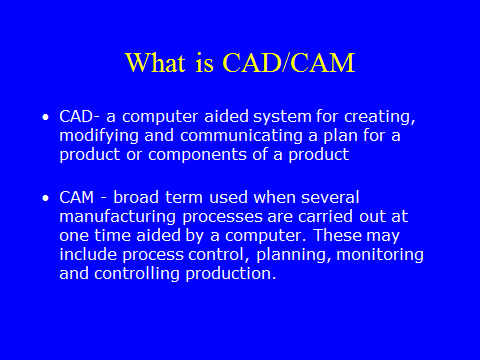 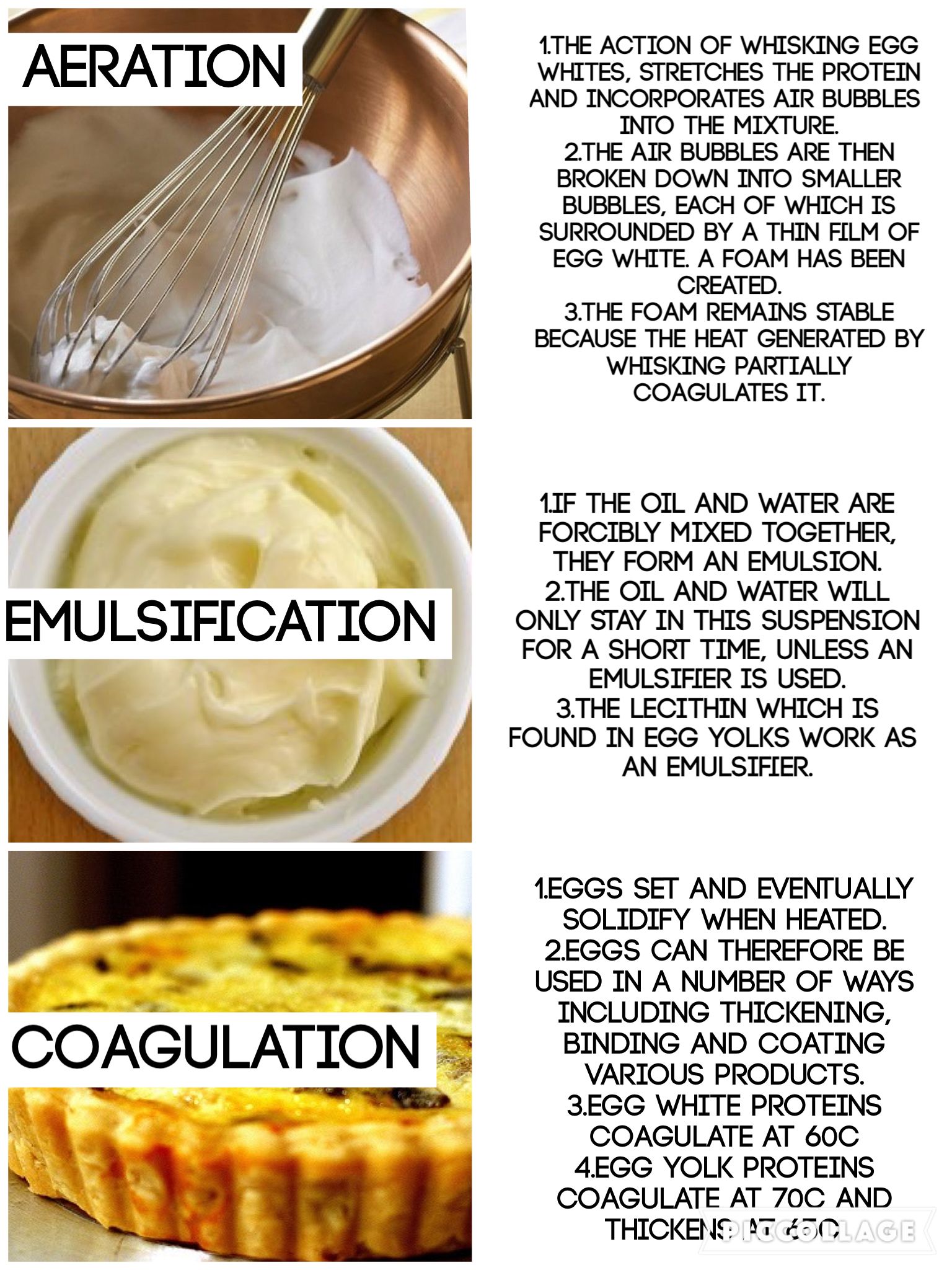 VitaminNeed forSourcesVitamin A- good vision- healthy skin- growth- green and yellow vegetables- dairy productsVitamin B(thiamin, riboflavin and niacin)- release of energy from foods- healthy skin- breads- milk- eggsVitamin B12- red blood cells- meat- milk- fishVitamin C- healthy skin- protects cells- helps absorb iron- fruit- vegetablesVitamin D- helps absorb calcium- strong teeth and bones- margarine- oily fishNamePurposeElectronic scalesWeigh food accuratelyDepositorPut exact amounts of ingredients into different containers at the same timeMandolinSlice food portions equallyFood processorBlends and mixes ingredientsHand blenderUsed to purée food eg in soupsDough hookMixing and kneading doughElectric whiskWhisks ingredients saving time and effortCuttersEnsure food is the same shape and size eg biscuit cuttersTemperature probeCheck temperatures in high risk foodsTunnel ovenEnsures continuous even cooking using a conveyor beltDeck ovenCooks a batch of several foods at the same timeBoiling vatsHuge drums used for cooking liquids eg soups, chocolateDate-stamping machineLabel packaged food with a date stamp